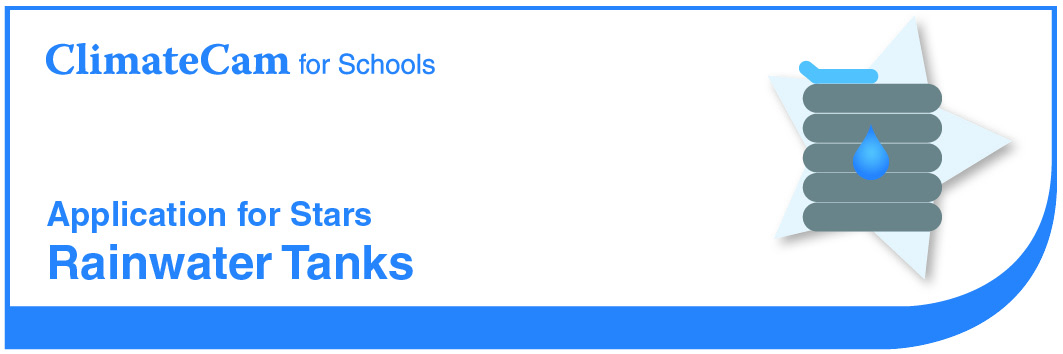       SchoolStar CriteriaInstall Rainwater Tank I wish to confirm that our school has installed a rainwater tank. Information relating to the tanks installation is included below. * Insert or attach photographic evidence of all tanks installed.ActivityIf all your water tanks were full and connected to the toilets, how many times could you flush the toilet using this water?Required DataTotal volume of all tanks at your school =       kLSingle flush - A single flush toilet can use up to 12 litres per flush.Dual flush - The average water consumption of a dual flush toilet is calculated as the average of one full flush and four half flushes. For a 3L/6L dual flush toilet this equals 3.6 litres.Source: Water Efficiency Labelling and Standards (WELS) Scheme http://www.waterrating.gov.au/products/index.htmlFlush volume of your student toilets =       litres (if unknown use the values above).CalculationNumber of flushes = Tank Volume / Flush Volume =       kL x 1000 /       L =      Result  Our toilets could be flushed       times with the water from our full rainwater tanks.Install Rainwater Tank The school has installed a rainwater tank to water gardens and/or flush toilets. The school must also have completed activities to determine how many times a toilet can be flushed with the water the tank holds and to estimate the percent of the school’s water use that comes from the tanks.Evidence: Photographic evidence, installation details, including tank size and how the water is used, and results of the activities.Number of tanks:Tank size(s):Date of installation:Water used for: